						Nota de premsa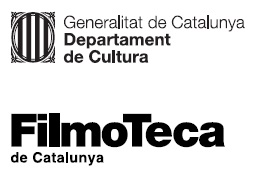 Carta blanca a Jaume PlensaUn dels artistes catalans més universals de l’actualitat ha acceptat la invitació de la Filmoteca per compartir els seus gustos com a espectador de cinema amb el públicEn la tria de Plensa crida l’atenció l’abundància de thrillers, amb films de Howard Hawks, David Cronenberg, Alfred Hitchcock, Orson Welles o els germans CoenJaume Plensa presentarà el cicle a la premsa dijous 5 de març a les 17.00 h a la Monroe, i el mateix dia a les 20.00 h a la Sala Chomón al públic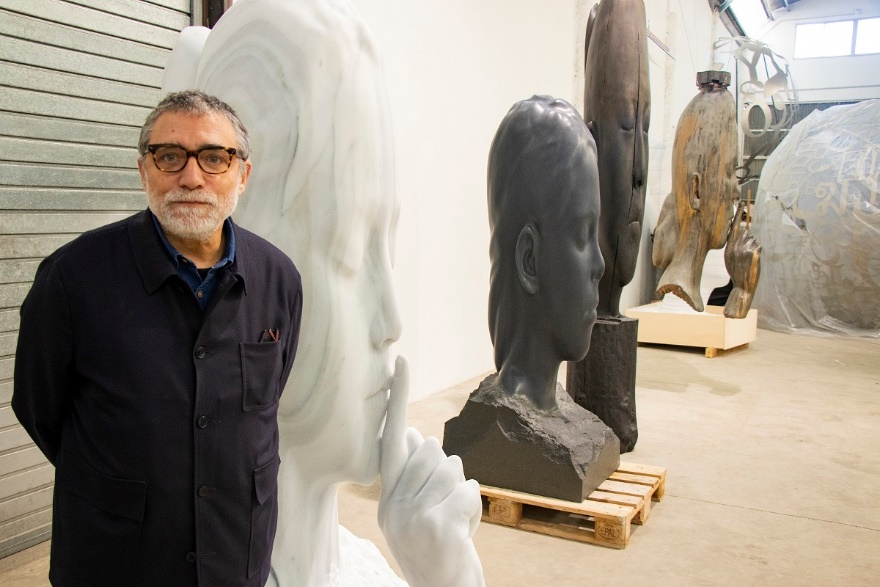 Jaume Plensa és un dels catalans universals que ha donat l’art recent. La seva obra es troba arreu del món, en uns diàlegs amb l’espai públic molt suggeridors. La Crown Fountain al Millennium Park de Chicago (2004) o la Carmela que des de 2015 conviu amb el Palau de la Música i s’ha convertit en un nou símbol de Barcelona, en són només dos exemples.Jaume Plensa es considera per damunt de tot escultor, tot i que la seva obra abasta múltiples disciplines. L’any 2018 el MACBA va presentar una exposició antològica que recollia obres de les darreres quatre dècades, en un recorregut que mostrava el diàleg que es produeix entre les obres que representen la figura humana i les obres abstractes. Era la primera exposició de Plensa a Barcelona en més de vint anys, des de la que li va dedicar la Fundació Joan Miró el 1996.Per a les seves creacions, Jaume Plensa s’inspira en la poesia, la música, la religió i el pensament. El cinema també està en el seu àmbit d’interessos, i ha tingut la generositat d’acceptar la invitació de la Filmoteca per compartir els seus gustos cinèfils, amb una selecció de 10 títols que sorprendrà més d’un. No hi trobem vides d’artistes, i sí que s’hi detecta una debilitat pel thriller, el cinema negre o el polític. Hi trobem films com Tinker Tailor Soldier Spy (El topo, Tomas Alfredson, 2011), The International: Dinero en la sombra (Tom Tykwer, 2009), The Ides of March (Els idus de març, George Clooney, 2011), Apocalypto (Mel Gibson, 2006) o The Fountainhead (El manantial, King Vidor, 1949), i cineastes de referència com Howard Hawks, David Cronenberg, Alfred Hitchcock, Orson Welles o els germans Coen.La Carta blanca a Jaume Plensa es podrà veure del 5 al 29 de març, i Jaume Plensa presentarà personalment, en una conversa amb Octavi Martí, la sessió inaugural, amb la projecció de Tinker Tailor Soldier Spy (El topo, Tomas Alfredson, 2011), dijous 5 de març a les 20.00 h a la Sala Chomón. El mateix dia a les 17.00 h, al restaurant de la Filmoteca, Plensa mantindrà una trobada amb la premsa per presentar el seu cicle.Jaume Plensa a la Filmoteca								Dijous 5 de març17.00 h Reunió informativa al restaurant de la Filmoteca, la Monroe, per presentar el cicle Carta blanca a Jaume Plensa.20.00 h Jaume Plensa presentarà, en una conversa amb Octavi Martí, la sessió inaugural del cicle a la Sala Chomón, Tinker Tailor Soldier Spy (El topo) (Tomas Alfredson, 2011).Si esteu interessats a cobrir-ho o concertar alguna entrevista poseu-vos en contacte amb Jordi Martínez: jmartinezmallen@gencat.cat.Sessions del cicle ‘Carta blanca a Jaume Plensa’:Podeu consultar tota la programació de la Carta blanca a Jaume Plensa AQUÍ.Tinker Tailor Soldier Spy El topoTomas Alfredson, 2011Dijous 5 de març / 20.00 h Sala Chomón Presentació: conversa entre Jaume Plensa i Octavi Martí The Big Sleep El sueño eternoHoward Hawks, 1946Divendres 6 de març / 19.30 h Sala ChomónDivendres 13 de març / 21.30 h Sala LayaEastern Promises Promeses de l’estDavid Cronenberg, 2007Dissabte 7 de març / 19.30 h Sala ChomónDimecres 11 de març / 21.30 h Sala LayaTouch of Evil Sed de malOrson Welles, 1958Dissabte 14 de març / 19.30 h Sala ChomónDimarts 17 de març / 21.30 h Sala LayaThe InternationalThe International: Dinero en la sombraTom Tykwer, 2009Diumenge 15 de març / 16.30 h Sala LayaDimarts 17 de març / 18.30 h Sala LayaApocalyptoMel Gibson, 2006Diumenge 15 de març / 21.30 h Sala ChomónDivendres 20 de març / 19.00 h Sala LayaThe Birds Los pájarosAlfred Hitchcock, 1963Dijous 19 de març / 21.30 h Sala LayaDissabte 28 de març / 19.15 h Sala ChomónThe Ides of March Els idus de marçGeorge Clooney, 2011Dissabte 21 de març / 21.30 h Sala LayaDiumenge 29 de març / 16.30 h Sala LayaThe Fountainhead El manantialKing Vidor, 1949Diumenge 22 de març / 16.30 h Sala LayaDijous 26 de març / 20.00 h Sala ChomónMiller’s Crossing La cruïlla de MillerJoel Coen, Ethan Coen, 1990Estrenada com a Muerte entre las floresDiumenge 22 de març / 21.30 h Sala ChomónDivendres 27 de març / 22.00 h Sala Chomón